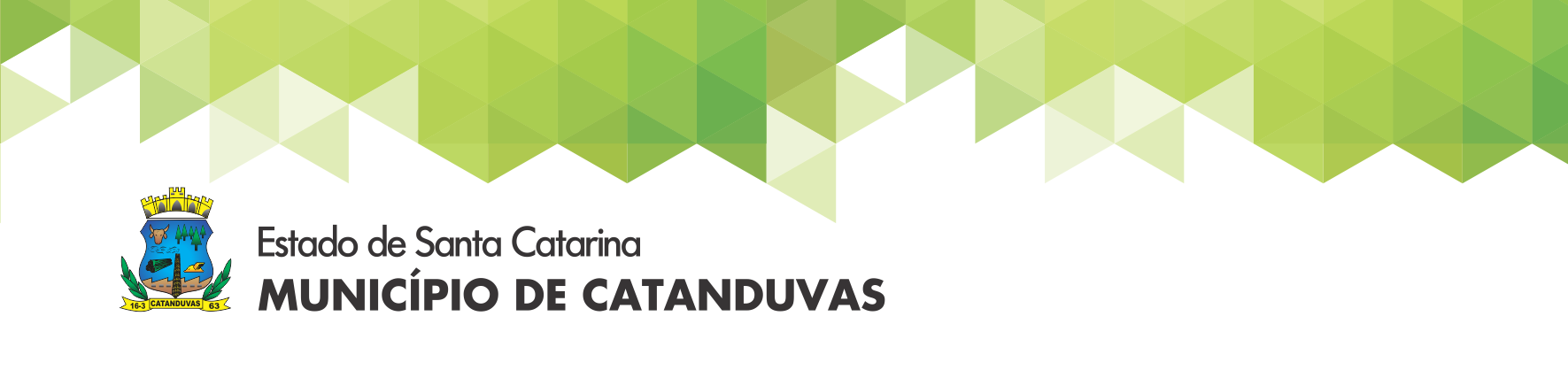 Ata de Chamada Pública nº 001/2024Secretaria Municipal de EducaçãoCargo: Professor de Séries Iniciais.Local: Secretaria Municipal de Educação, Cultura e Desporto do Município de Catanduvas (SC)Data: 05/02/2024Horário: 13h30mAos cinco dias do mês de fevereiro de 2024, às treze horas e trinta minutos, nas dependências da Secretaria Municipal de Educação, Cultura e Desporto, localizada na Avenida Coronel Rupp, nº 2580, Centro de Catanduvas-SC, deu-se início à Chamada Pública referente ao Edital de Chamada Pública nº 001/2024, que tem como objetivo contratação de professores de séries iniciais. A Presidente da sessão, Valéria Ribeiro, deu as boas-vindas a todos os presentes e declarou aberta a Chamada Pública conforme estabelecido no Edital nº 001/2024, explicando a todos como ocorrerá o processo de seleção. Foi realizada o recebimento da documentação dos participantes, sendo observado o cumprimento de todos os requisitos exigidos. Os participantes tiveram a oportunidade de fazer manifestações e esclarecer dúvidas. As questões foram respondidas de acordo com as disposições previstas no documento. Após o recebimento da documentação, foi feita a referida análise e elaborada a lista de classificação, baseada nos parâmetros constantes no edital divulgado no site oficial. A lista de presentes no ato e a lista de classificação dos candidatos estão anexo a presente ata e será divulgado no site da prefeitura.Sem mais, eu Valéria Ribeiro encerrei a sessão, agradecendo a presença de todos e informando que os procedimentos subsequentes seguirão conforme o cronograma estabelecido no Edital.________________________________Valéria Ribeiro